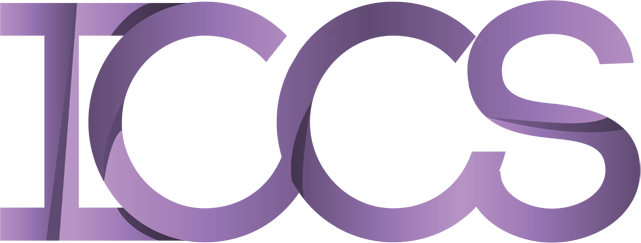 Inclusivity Clinical Consulting ServicesICCS, 609 Deep Valley Drive, Suite 200, Rolling Hills Estates, CA 90274, USA 310.594.9605 info@inclusivityconsulting.com Website: http://inclusivityconsulting.com/Intake Data Form:Client Name: _____________________________________	Client DOB: _________________________DEMOGRAPHIC INFORMATION:Age:  _______ 		Gender identity __ Female    __ Male    __ Transgender    __ Other: _______________   Ethnic identity					 __ African American    __ Asian    __ Hispanic/Latino    __ White   __ Biracial/multiracial    __ Native American      __ Hawaiian/Pacific Islander        __ Other:_________________          	Language Preference: ____________________ 	Language(s) Spoken: ________________________								Self-Identified sexual orientation    __Heterosexual/straight	    __Lesbian   __Gay  __Bisexual    __Questioning/Queer/other     Relationship status	__ Single  	__ Married/committed partnership	    __Separated/Divorced    __ Widowed         	Current employment status ________________________________________________Highest level of education__  Some high school    __  High school graduate or GED     __  Vocational training    __ 2-year college            __  4-year college          __  Graduate or professional school	SOCIAL HISTORY:			 Current pending legal issues	__  Yes  __  No If yes, describe: 	 ___________________________________________________________List family/relatives who have lived with mental health issues such as depression or anxiety?___________________________________________________________List family/relatives who have lived with substance abuse (alcohol or drugs):___________________________________________________________	Do you have supportive family members (family of origin and/or family of choice) or significant relationship? __  Yes  __  NoIf yes, describe:________________________________________________________ Do you prefer for anyone to participate in your care at ICCS? __  Yes  __  NoIf yes, describe:__________________________________________________________Do you have religious/spiritual or cultural concerns (ethnic, gender, disability, sexual orientation, etc.) that might influence treatment, such as preferences, experiences of discrimination, or cultural beliefs about mental health, etc.? __  Yes  __  NoIf yes, describe: __________________________________________________________How important is religion/spirituality in your life?__  Not at all  __  Slightly    __  Moderately    __  Quite a bit     	 __  ExtremelyPHYSICAL HEALTH AND PAIN:In general, how do you rate your physical health?	__  Poor      __  Fair    __  Good      __  Very Good      __  ExcellentDuring the past three months, how much physical pain would you report on a scale form 1 (no pain) to 10 (intolerable pain)?        ________				During the past three months, how much did pain interfere with your usual activities?__  Not at all  __  Slightly    __  Moderately    __  Quite a bit     	 __  Extremely Have you seen your primary care provider within the last year?    __ Yes  __ No   List medical conditions____________________________________________________________________________________________________________________________________________________________________________ List all prescription and non-prescription (over-the-counter medications) you take regularly:	______________________________________________________________________________________	______________________________________________________________________________________List all supplements and vitamins you take regularly: 	______________________________________________________________________________________	______________________________________________________________________________________Please list any allergies to food or medicine:	______________________________________________________________________________________REPRODUCTIVE/SEXUAL HEALTH:Are you currently sexually active?     __ Yes  __ No   If you sexually active, are you practicing safer sex, such as using condoms or dental dams?    __ Yes  __ No   Do you have any past or current sexually transmitted infections (STIs)? __ Yes  __ NoHow many children do you have, if any? _______Please list any fertility concerns: ___________________________________________________________How would you describe your sexual satisfaction? ______________________________________________________________________________________	______________________________________________________________________________________How do any of your physical or mental health conditions influence your sex life?        	____________________ __________________________________________________________________      	 _______________________________________________________________________________________WOMEN ONLY - REPRODUCTIVE/SEXUAL HEALTH:Are you planning to get pregnant or is it possible you will get pregnant? __ Yes  __ No   Are you currently pregnant?     __ Yes  __ No   How many miscarriages/stillborn/infant losses have you had, if any? ______Do you have a history of post-partum mental health issues such as depression or anxiety? __ Yes  __ No   If you are of reproductive age and have a male partner, are you using birth control?     __ Yes  __ No   If you are of reproductive age, do you have regular menstrual cycles (periods)? __ Yes  __ No   Do PMS symptoms (pre-menstrual syndrome) significantly impact your mental health? __ Yes  __ No      Are you bothered by menopause-related symptoms such as hot flashes, irritability, or impaired sleep? __ Yes  __ No   SOCIAL AND MENTAL HEALTH HISTORY:Have you had any previous mental health treatment (group, individual, or family therapy) before? If so, please describe and note what was helpful and what was not: ____________________________________________________________________________________________________________________________________________________________________________________Have you ever taken medications to help you with mental health symptoms (depression, anxiety, ADHD, etc.)? If so, please describe: ____________________________________________________________________________________________________________________________________________________________________________________Have you ever been hospitalized for a mental health issue (depression, suicide, etc.)?    __ Yes  __ No   If yes, please list approximate dates:    ________________________________________________If yes, was it voluntary or involuntary?      __ Voluntary  __ Involuntary   Please list any significant events in your childhood (parental divorce, moves, accidents, bereavement issues, etc.): ___________________________________________________________________________________________________________________________________________________________________________________Please summarize your adult romantic relationship history (e.g. number and quality of them):_________________________________________________________________________________________________________________________________________________________________________________Do you have any current significant issues with family, friends, or partners?     _________________________________________________________________________________________  ________________________________________________________________________________________INTIMATE PARTNER VIOLENCE SCREEN:	Has a partner physically hurt you within the last 12 months?__  Never      __  Rarely   __  Sometimes    __   Often   __  Frequently	Has a partner insulted or hurt you within the last 12 months?__  Never      __  Rarely   __  Sometimes    __   Often   __  Frequently	Has a partner threatened to hurt you within the last 12 months?__  Never      __  Rarely   __  Sometimes    __   Often   __  Frequently	Has a partner physically screamed or cursed at you within the last 12 months?__  Never      __  Rarely   __  Sometimes    __   Often   __  Frequently	Has a partner physically forced you to have sexual activities within the last 12 months?__  Never      __  Rarely   __  Sometimes    __   Often   __  FrequentlyHave any of these things happened to you more than a year ago? __ Yes  __ No   If yes, please describe: _________________________________________________________	OTHER TRAUMA HISTORY:__ Yes  __ No   Do you have a history of childhood sexual trauma?__ Yes  __ No   Do you have a history of childhood physical abuse?__ Yes  __ No   Do you have a history of childhood neglect or emotional abuse?__ Yes  __ No   Do you have a history of adult (non-military) sexual trauma?__ Yes  __ No   Do you have a history of being the victim of other types of violence?__ Yes  __ No   Have you been in a natural disaster or significant accident?BEHAVIORAL HEALTH:55.  __ Yes  __ No   Do you drink caffeine such as coffee/soda/energy drinks?   If so, how many cups/day______ Yes  __ No   Do you need help in activities of daily living (getting showered, dressed, and fed)?__ Yes  __ No   Do you eat large amounts of food and feel like you cannot stop?__ Yes  __ No   Do you make yourself throw up, take laxatives, or excessively exercise to make up for 			taking in calories?__ Yes  __ No   Have you engaged in extreme dieting or starvation (restricting)?__ Yes  __ No   Do you have concerns about the way you feel about your body (body image)?__ Yes  __ No   Have you lost 10 pounds within the last 6 months without wanting to?__ Yes  __ No   Have you gained 10 pounds with the last 6 months without wanting to?  __ Yes  __ No   Have you changed the kind or amount of food you eat due to any illness? SUBSTANCE ABUSE:__ Yes  __ No   Do you currently drink alcohol?  If so, how much/ how often? _____________ Yes  __ No   Do you have a history of problematic alcohol use?	     __ Yes  __ No   Have you ever felt you should cut down on your drinking?	     __ Yes  __ No   Have people annoyed you by criticizing your drinking?	     __ Yes  __ No   Have you ever felt bad or guilty about your drinking?	     __ Yes  __ No   Have you ever had a drink first thing in the morning to steady your nerves and 				get rid of a hangover?__ Yes  __ No   Do you currently use drugs?   If so what, and how often? _____________ Yes  __ No   Do you have a history of drug use?If so, what was used? _____________________ If you answered yes to the above questions, please describe the age of first use, your typical pattern of use, and how long you have been clean/sober?_________________________________________________________________________________________________________________________________________________ Yes  __ No   Do you have a relapse history?                    Describe____________________________________ Yes  __ No   Do you have a current support system for sobriety?                    Describe____________________________________ Yes  __ Any legal, physical, or social problems associated with your substance use?                    Describe____________________________________ Yes  __ Do you currently smoke cigarettes, cigars, or pipe?  If so, how many packs/day_________ Yes  __ Do you have a history of nicotine use?                    If so, how long since pt quit__________________ RISK FACTORS:__ Yes  __ No   Have you recently engaged in self- harm, cutting, pinching, or being reckless?      Describe____________________________________ Yes  __ No   Do you have a history of self- harm, cutting, pinching, reckless or impulsive acts?                    Describe____________________________________ Yes  __ No   Do you have a history of suicidal acts (attempts or steps made to prepare for an attempt) or 		     thoughts?     Describe__________________________________75. __ Yes  __ No   Do you have current thoughts of suicide?     __   Yes  __ No   Plan?  (describe)   ______________________      __   Yes  __ No   Intention?  (describe)   ______________________     __   Yes  __ No   Means?   (describe)   ______________________76. __ Yes  __ No   Do you have current thoughts of harming someone else or someone else’s property?     __   Yes  __ No   Plan?  (describe)   ______________________      __   Yes  __ No   Intention?  (describe)   ______________________     __   Yes  __ No   Means?   (describe)   ______________________PROTECTIVE FACTORS:77. Yes  __ No   Do you have social supports? (friends, family, or someone to help?)If yes, describe: 	 ____________________________________________78. Yes  __ No   Do you have hobbies or leisure time interest/activities?      If so, describe:________________________________________________________79. Yes  __ No   Do you have a pet? If yes, describe: 	 ____________________________________________What are some of your strengths that can benefit you while in treatment? 1.____________________________________________________________________________________________2.____________________________________________________________________________________________3.____________________________________________________________________________________________GOALS FOR TREATMENT:Please list three goals for seeking psychotherapy?1.____________________________________________________________________________________________2.____________________________________________________________________________________________3.____________________________________________________________________________________________GOALS FOR LIFE:Please list your short term and long term personal goals.Short Term_________________________________________________________________________________________Long Term_________________________________________________________________________________________SELF-REPORT SYMPTOM RATINGS: Please circle the number that best describes how you feel. A. How Sad/Depressed you have been feeling in the past week?                   1-------2-------3-------4-------5-------6-------7-------8-------9-------10Not at all		Feeling sad but			   Extremely 						       		functioning	                                depressed B. What is your average level of Anxiety in the past week?       1-------2-------3-------4-------5-------6-------7-------8-------9-------10 Not at all	                 Anxious but	       	             Extremely tense                                                           able to function	                        (avoiding activities)C. What is your average Quality of Sleep in the past week?     1-------2-------3-------4-------5-------6-------7-------8-------9-------10Little to no sleep	     	Moderate 		           Excellent, sound sleep,		    	                       	   			                                                           no interruptions	D. What is your overall Well-Being in the past week?     1-------2-------3-------4-------5-------6-------7-------8-------9-------10       	I feel terrible.               Neither good/bad or a                            I feel great.                                                                          mixture of both  